Экологическое образование детей в ДОУВажнейший аспект в решении вопроса сохранения природных ресурсов Земли – образование людей в области окружающей среды, экологическое воспитание всего населения, включая и подрастающее поколение. Нашу планету может спасти лишь деятельность людей, деятельность, базирующаяся на основе глубокого понимания законов природы, учёта многочисленных взаимодействий в её сообществах, осознания того, что человек не властелин природы, а её часть.
Формирование экологической культуры – это длительный процесс. Началом формирования экологической направленности личности по праву можно считать дошкольное детство, так как именно в этот период закладывается фундамент осознанного отношения к окружающей действительности, развивается интерес к природе и проблемам её охраны, вырабатываются навыки культурного поведения в природе, накапливаются яркие, эмоциональные впечатления, которые надолго остаются в памяти человека.
Уже с дошкольного возраста необходимо закладывать в детях представление о том, что человек нуждается в экологически чистой окружающей среде. Вот почему так важно научить ребёнка беречь красоту природы, чтобы он в этот возрастной период понял, сколь ценно здоровье и стремился к здоровому образу жизни.
Экологическое образование должно сопровождать человека на протяжении всей жизни: формировать чувство эмоциональной близости с миром живой природы – в раннем детстве; способствовать пониманию целостной картины мира – в школе; развивать экологическое мировоззрение, воспитывать чувство ответственности за состояние природы, помогать осознанию необходимости личного участия в экологической деятельности – в период взросления и зрелости.
Результатом экологического воспитания является экологическая культура личности, заключающаяся в наличии у ребенка экологических знаний и умений руководствоваться ими в реальной практике поведения, готовности и умений осуществлять разнообразные деятельности в природе, реализуя требование бережного отношения к ней.
При характеристике экологической культуры личности выделяют такие элементы:экологическое восприятие — видение, слышание, обоняние, осязание природы во всей ее гармонической естественной и эстетической целостности;экологическое мышление — отражение существенных связей и отношений, творческое воссоздание и прогнозирование последствий того или иного вмешательства человека в жизнь природы;экологическое чувствование — эмоциональный резонанс человека и природы, сопереживание;экологические знания — отражение в сознании человека взаимосвязей и взаимозависимостей между человеком и природой в форме экологических представлений, понятий, суждений;экологическое отношение — действенно-практическое, волевое, экологически оправданное поведение в природе в соответствии с законами взаимодействия природы и человека, нормами права, морали.Таким образом, сущность экологической культуры может быть представлена «как органическое единство экологически развитых сознания, эмоционально-психических состояний и экологически обоснованной практической деятельности».
Задачи экологического образования в детском саду:
1. Развитие у детей элементов экологического сознания, которое определяется содержанием и характером (степенью сложности) экологических знаний об устройстве мира природы, месте в нем человека, сущности жизни, пониманием ведущих взаимосвязей в мире.
2. Развитие у детей навыков экологически ориентированной деятельности с объектами ближайшего природного окружения, экологически грамотного поведения в быту и в природе.
3. Развитие положительного опыта эмоционально-чувственного восприятия природы, ее эстетического видения.
4. Развитие осознанного отношения к природе на основе присвоения личностно-значимых экологических ценностей.
ФГОС о познании природы детьми:Важным положением Стандарта являются целевые ориентиры, которые определяются документом как «возможные достижения ребенка» — не обязательные, но возможные и желательные достижения в его интеллектуальном и личностном развитии.Достижения в общении с природой сформулированы следующим образом: «Ребенок проявляет любознательность, задает вопросы взрослым и сверстникам, интересуется причинно-следственными связями, пытается самостоятельно придумывать объяснения явлениям природы... склонен наблюдать, экспериментировать. Обладает начальными знаниями о себе, природном и социальном мире... Обладает элементарными представлениями из области живой природы, естествознания». Под эти формулировки и развертывается система экологического воспитания.Экологическое воспитание дошкольников в соответствии с ФГОС ДО может быть реализовано двумя путями: через основную программу, которую разрабатывает само учреждение, опираясь на ту или другую примерную образовательную программу (на нее отводится 60% учебного времени), или через парциальную программу, которая дополняет основную и может рассчитывать на 40% учебного времени. И в том, и в другом случае экологическое воспитание детей осуществляется в системе на протяжении всего учебного года.
Согласно Стандарту в качестве целевых ориентиров образовательной программы выступают пять направлений, которые формируются через ознакомление детей с окружающим миром природы: познавательное развитие; художественно-эстетическое развитие; социально-коммуникативное развитие; речевое развитие; физическое развитие.
В рамках познавательного развития у дошкольников формируются первичные представления об объектах окружающего мира, о планете Земля как общем доме людей и особенностях ее природы. Содержание художественно-эстетического развития предполагает развитие предпосылок ценностно-смыслового восприятия и понимания мира природы, становление эстетического отношения к окружающему миру, формирование гуманного, бережного, заботливого, эмоционально-положительного отношения к миру природы.
В результате социально-коммуникативного развития формируются основы безопасного поведения в природе, социуме, быту, развиваются эмоциональная отзывчивость, сопереживание по отношению к природным объектам. Речевое развитие направлено на знакомство с природоведческой литературой. Область физического развития предполагает формирование у детей ценностей и навыков здорового образа жизни. Таким образом, ФГОС ДО выдвигает определенные требования к осуществлению образовательной деятельности, в которой большое значение уделяется развитию экологической культуры детей. Начальные основы экологической культуры закладываются в процессе общения с природой и грамотно организованной образовательной деятельности.
Важное место в формировании экологической культуры отводится игре как ведущей детской деятельности. В ней формируются правила поведения в природной среде, моральные нормы. Дошкольники средней группы сензитивны к разнообразным играм: дидактическим, творческим, подвижным. Играя, они накапливают представления об окружающем мире, творчески уточняют, расширяют, закрепляют имеющиеся знания о животных, растениях, явлениях природы. Игра способствует развитию наблюдательности, внимания, памяти, обогащает словарь и предоставляет возможность для проявления самостоятельности, сотрудничества и инициативности.
Неотъемлемой частью работы с детьми является разнообразная деятельность с литературными произведениями, оказывающая благотворное влияние на личность ребенка: чтение книг, рассматривание иллюстраций к книгам, заучивание стихотворений, разыгрывание сказок. Сказки играют особую роль для детей 4-5 лет, у которых преобладают сказочно-игрушечные понимания растений и животных. Соотнося сказочные образы на реальные объекты и предметы, сказка помогает обрести реалистические представления об окружающем мире.
В установлении причин природных явлений, отношений и связей между предметами и явлениями активно используются поисково-исследовательская деятельность. Благодаря различным экспериментам и опытам дети имеют возможность раскрыть некоторые тайны природы, уточнить знания о качествах и свойствах объектов неживой природы (воды, снега и т. д.), о важных условиях для полноценного развития и роста растений.
Также дети познают значение красоты, порядка, чистоты в окружающей среде для здоровья каждого человека, знакомятся природными материалами и их использованием в хозяйственной деятельности человека. Данная деятельность оказывает содействие для осознания причинно-следственных связей, развития наблюдательности и мыслительной деятельности. Ухаживая за комнатными растениями, дети получают практический опыт приобщения к природной среде. Усвоение начальных знаний о потребностях растений и условиях, которые необходимы для удовлетворения этих потребностей, позволяет оценить внешние признаки растений — показатели его благополучия. Наблюдая за состоянием растения, дошкольник как бы ему «сочувствует» и старается помочь. Такая работа формирует заботливое и бережное отношение детей к природе.
Среди эффективных способов экологического образования детей важно отметить экскурсии и прогулки. С целью удовлетворить стремление познать как можно больше о природных объектах, привлекающих внимание, дети среднего возраста активно включаются в процесс наблюдения. В течение прогулки нужно обращать внимание на красоту природы и погодные явления. Необходимо наблюдать за поведением животных и состоянием растений, обучать детей самостоятельно замечать явления природы, называть их и делать выводы, побуждать к задаванию вопросов. Каждое наблюдение расширяет и углубляет представления ребенка об окружающей природной среде, дает новые знания, пробуждает любознательность и пытливость.
Достигать положительных результатов в становлении экологической культуры дошкольников средней группы помогают выставки, конкурсы, разнообразные акции экологической направленности, праздники на экологические темы.
Популярностью пользуются проекты: экологические кружки или школа юного эколога, активно поддерживаемые государством. Возможность ознакомления ребенка с животными, растениями, явлениями неживой природы дает непосредственно-образовательная деятельность (НОД), в процессе которой уточняется и систематизируется личный опыт, полученный в ходе игр, чтения художественной литературы, опытов и экспериментов, наблюдений. НОД делает возможным последовательное усложнение, расширение и обогащение знаний, умений и навыков в плане ознакомления дошкольников с природой. Наиболее распространенной является образовательная деятельность, проводимая с помощью наблюдения. При организации такой НОД с дошкольниками 5-го года жизни, необходимо учитывать некоторые особенности данного возраста: дифференцированность восприятия, умение выделять 4-6 признаков наблюдаемого (особенности существования растений, особенности поведения животных, признаки внешнего строения объектов и т. д.).
Процесс формирования экологической культуры дошкольника и ее дальнейшее развитие возможны только при создании экологической образовательной среды и использовании современных средств и технологий обучения и воспитания. Работа по формированию экологической культуры должна быть направлена на формирование познавательной сферы ребенка и включение его в активную деятельность с помощью технологии проектов, участия в познании окружающего мира (организация тематических праздников, выставок, экскурсий, бесед и встреч, занятий по знакомству с окружающим миром, наблюдений за живой и неживой природой). Организованная деятельность в природе, уход за растениями и животными дома и в детском саду, помощь в уборке территории также способствуют формированию ценностного отношения к миру природы и месту в ней человека. Важной составляющей в формировании экологической ответственности и сознательности детей является положительный пример родителей, педагогов и студентов. Дошкольное образование является базой для дальнейшего формирования экологической культуры личности на следующих ступенях образовательного процесса.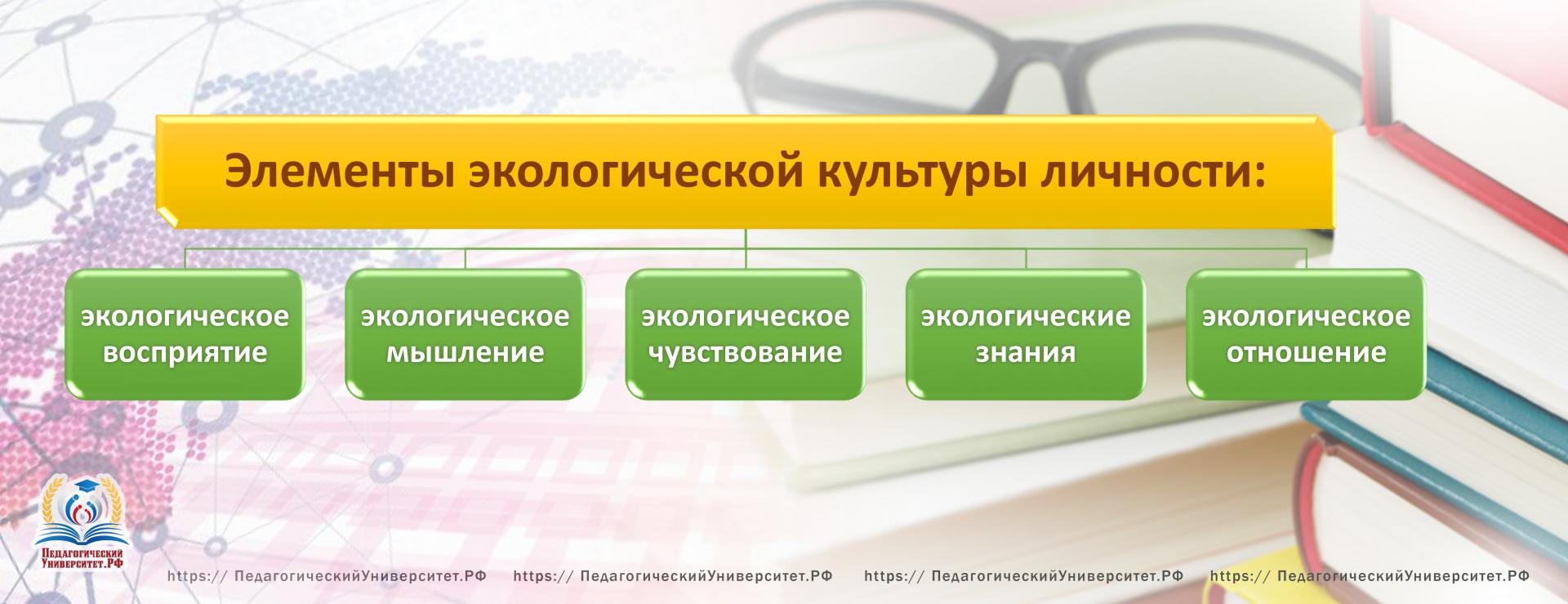 